Veranstalter:Segler-Verband Sachsen e.V.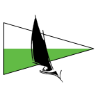 Ausrichtender Verein/Revier:Link zur Onlineausschreibung:Link zum TL bei Raceoffice oder manage2sail hier einfügen SVS Jugendklassen:Laser Radial, O’pen SkiFF <- nicht zutreffende Klassen löschenSVS-Jugendförderklassen:Optimist, Europe, 420er, 29er <- nicht zutreffende Klassen löschenAnzahl geplanter Teilnehmer pro Klasse:Anzahl geplanter Trainer und Assistenten pro Klasse:Zielgruppen gem. §§ 1 und 2 der DSV-Förderrichtlinie:Freitext……Ziele des TLs und Bezug zum Förderkonzept (entsprechend §§ 1 und 2 der Förderrichtlinie)Freitext……Vorbereitung auf regionale Regattahöhepunkte:LJM Sachsen, LJM Thüringen, LJM Sachsen-Anhalt, LJM Mitteldeutschland (MDJM), Mitteldeutsche SegelwocheRegatten löschen, auf die nicht vorbereitet wird/werden kannVorbereitung auf nationale Regattahöhepunkte:Kieler Woche, Travemünder Woche, Warnemünder Woche; IDJM Optimist, IDJM O’pen SkiFF, IDJM Europe, IDJM Laser Radial, IDJM 420er, IDJM 29erRegatten löschen, auf die nicht vorbereitet wird/werden kannTerminlicher und Inhaltlicher Ablauf des TLsTages- und/oder Wochenprogramm hier kurz vorstellen…………………